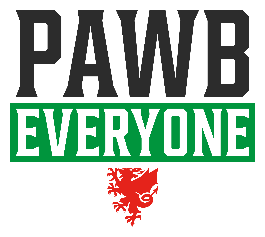 PAWB Mentoring PROGRAMME 2023/24: Mentor Application FormPAWB Mentoring PROGRAMME 2023/24: Mentor Application FormBackground: As part of The Football Association of Wales ‘Our Wales’ Strategy 2021-2026, we aim to evolve the organisation to be representative of a diverse, inclusive, and accessible game for all. The PAWB Mentoring Programme aims to build confidence and offer support for people from Black, Asian and Mixed-Heritage backgrounds along with to progress in the football industry, at all levels of the game, whilst developing the skills required for them to achieve their full potential in their desired role within the game. The program offers additional opportunities for mentees such as expanding their professional network, acquiring skills in utilising a mentor to strategically plan their career goals, participating in shadowing experiences with FAW staff, and gaining access to senior leaders from across the game. In addition to a variety of workshops and support on how to overcome existing challenges and barriers.Background: As part of The Football Association of Wales ‘Our Wales’ Strategy 2021-2026, we aim to evolve the organisation to be representative of a diverse, inclusive, and accessible game for all. The PAWB Mentoring Programme aims to build confidence and offer support for people from Black, Asian and Mixed-Heritage backgrounds along with to progress in the football industry, at all levels of the game, whilst developing the skills required for them to achieve their full potential in their desired role within the game. The program offers additional opportunities for mentees such as expanding their professional network, acquiring skills in utilising a mentor to strategically plan their career goals, participating in shadowing experiences with FAW staff, and gaining access to senior leaders from across the game. In addition to a variety of workshops and support on how to overcome existing challenges and barriers.Mentoring Programme:Commencing in January 2024, the programme will span seven months, concluding in July 2024. Throughout this period, mentees will have the chance to outline their future goals, engage in networking, and participate in shadowing experiences with their mentor or other FAW staff. The programme will also feature in-person and online workshops, as well as guest panel discussions.The successful mentees selected for the programme will be matched with mentors who are all passionate about supporting Ethnically Diverse Communities to reach their potential in football. In applying to become a mentor as part of the programme if successful, you will be matched up with the most relevant mentee in line with your background and experience and current position in the game.Mentoring Programme:Commencing in January 2024, the programme will span seven months, concluding in July 2024. Throughout this period, mentees will have the chance to outline their future goals, engage in networking, and participate in shadowing experiences with their mentor or other FAW staff. The programme will also feature in-person and online workshops, as well as guest panel discussions.The successful mentees selected for the programme will be matched with mentors who are all passionate about supporting Ethnically Diverse Communities to reach their potential in football. In applying to become a mentor as part of the programme if successful, you will be matched up with the most relevant mentee in line with your background and experience and current position in the game.Key Dates:If successful, mentors would need to commit to attending all the face-to-face sessions listed below and will have the opportunity to attend online sessions.sessions listed below. Friday 8th December: Closing date for mentee applications. W/C 11th December 2023: Successful mentees notified.Wednesday 24th January 2024: Programme Opening Event: Programme Overview, Mentee Workshop, Guest Speaker Mentor-Mentee ‘My Journey’ session and networking (Face-to-Face at Dragon Park Newport, for mentors and mentees).February - July: Monthly face-to-face or virtual meet-ups between Mentee and Mentor (Mentee to take the lead on co-ordinating the meetings).March, Date TBC: Virtual guest talk/workshop (for mentees and mentors).April, Date TBC: CV and Application Building Workshop with Hannah Hopes FAW HR Manager / Mentor-Mentee in-person meet up. (Face-to-face at Dragon Park Newport, for mentors and mentees).May Date TBC: Guest talk/workshop (for mentees and mentors). 31st July: Programme closing Event - Including workshop, delivery of ‘My PAWB Mentoring Programme Mentoring Journey,’ guest speaker and programme closing celebration. (Face-to-face at Dragon Park Newport, for mentors and mentees).Key Dates:If successful, mentors would need to commit to attending all the face-to-face sessions listed below and will have the opportunity to attend online sessions.sessions listed below. Friday 8th December: Closing date for mentee applications. W/C 11th December 2023: Successful mentees notified.Wednesday 24th January 2024: Programme Opening Event: Programme Overview, Mentee Workshop, Guest Speaker Mentor-Mentee ‘My Journey’ session and networking (Face-to-Face at Dragon Park Newport, for mentors and mentees).February - July: Monthly face-to-face or virtual meet-ups between Mentee and Mentor (Mentee to take the lead on co-ordinating the meetings).March, Date TBC: Virtual guest talk/workshop (for mentees and mentors).April, Date TBC: CV and Application Building Workshop with Hannah Hopes FAW HR Manager / Mentor-Mentee in-person meet up. (Face-to-face at Dragon Park Newport, for mentors and mentees).May Date TBC: Guest talk/workshop (for mentees and mentors). 31st July: Programme closing Event - Including workshop, delivery of ‘My PAWB Mentoring Programme Mentoring Journey,’ guest speaker and programme closing celebration. (Face-to-face at Dragon Park Newport, for mentors and mentees).Application: As part of this programme, we encourage mentor applications from Ethnically Diverse and Disabled People.Please complete the online E&D monitoring questionnaire HERE, in addition to the below application form and return it along with your CV to recruitment@faw.co.uk by the closing date of Friday 8th December 2023. If you require any support in completing the application please contact PAWB@faw.cymru Application: As part of this programme, we encourage mentor applications from Ethnically Diverse and Disabled People.Please complete the online E&D monitoring questionnaire HERE, in addition to the below application form and return it along with your CV to recruitment@faw.co.uk by the closing date of Friday 8th December 2023. If you require any support in completing the application please contact PAWB@faw.cymru Applicants Name:Current Position:Email Address:Q1: Why are you applying to be a mentor on the PAWB Mentoring Programme? Q2: Why would you be a good mentor? Q3: What would you say are the key elements of a mentor-mentee relationship? Q4: Please describe how you will be able to time manage to effectively support your mentee.FAW VALUESOur values underpin the FAW vision and guide all aspects of our work:Excellence – we approach every challenge with determination and a drive to deliver our very best in all we do. We display commitment, motivation, discipline and perseverance, and hold ourselves accountable for results. In every aspect of business and sport, we strive to excel.Family – we promote a welcoming culture of warmth and belonging where everyone is embraced. Through the power of the collective, we’ll continue to expand our football family, welcoming anyone who wants to achieve great things for WalesRespect – we believe that different ideas, strengths, interests, and cultural backgrounds are fundamental for success. We’ll earn the respect of others through our commitment to be open, honest, ethical and fair.